FORMULÁŘ PRO VÝMĚNU / VRÁCENÍ ZBOŽÍ / REKLAMACI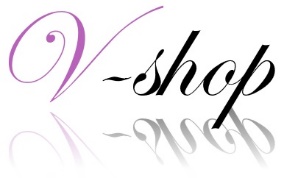 POSTUP PRO VRÁCENÍ ZBOŽÍ / REKLAMACI / VÝMĚNUVyplněný formulář prosím zašlete spolu se zbožím na adresu pro vrácení zboží viz. obchodní podmínky.V případě vrácení nesmí zboží jevit známky opotřebení, musí být kompletní a v originálním obalu viz. obchodní podmínky.Nepřebíráme zboží, které bude odesláno na dobírku.Vyberte jednu z možností Vámi požadovaného způsobu řešení reklamace:

výměnou
 vrácením penězVrácení peněz se řídí obchodními podmínkami prodejce. Není-li uvedeno jinak, vrácení peněz proběhne na uvedený účet v tomto formuláři či na účet ze kterého byla platba reklamované objednávky provedena.Faktura č.:Datum objednání: ADRESA PRO VRÁCENÍ ZBOŽÍ 
(Osobní vrácení na této adrese není možné)
Výdejní místo Zásilkovna.cz
V-Shop.czPřetlucká 3295, 100 97 StrašniceKUPUJÍCÍ:ID produktunázev produktuznačkapočet vrácených kusůpopis závadydůvod
/ kódDŮVODY VRÁCENÍProsím zadejte prosím jako důvod příslušný kód: 
Vrácení 10 špatná velikost11 špatná barva12 kvalitativní vada 13 záměna zboží
15 ostatníVýměna špatná velikostšpatná barvakvalitativní vada záměna zboží 25  ostatníReklamace kvalitativní vada záměna zbožískrytá vada 35  ostatníDŮVODY VRÁCENÍProsím zadejte prosím jako důvod příslušný kód: 
Vrácení 10 špatná velikost11 špatná barva12 kvalitativní vada 13 záměna zboží
15 ostatníVýměna špatná velikostšpatná barvakvalitativní vada záměna zboží 25  ostatníReklamace kvalitativní vada záměna zbožískrytá vada 35  ostatníDŮVODY VRÁCENÍProsím zadejte prosím jako důvod příslušný kód: 
Vrácení 10 špatná velikost11 špatná barva12 kvalitativní vada 13 záměna zboží
15 ostatníVýměna špatná velikostšpatná barvakvalitativní vada záměna zboží 25  ostatníReklamace kvalitativní vada záměna zbožískrytá vada 35  ostatníDŮVODY VRÁCENÍProsím zadejte prosím jako důvod příslušný kód: 
Vrácení 10 špatná velikost11 špatná barva12 kvalitativní vada 13 záměna zboží
15 ostatníVýměna špatná velikostšpatná barvakvalitativní vada záměna zboží 25  ostatníReklamace kvalitativní vada záměna zbožískrytá vada 35  ostatníDŮVODY VRÁCENÍProsím zadejte prosím jako důvod příslušný kód: 
Vrácení 10 špatná velikost11 špatná barva12 kvalitativní vada 13 záměna zboží
15 ostatníVýměna špatná velikostšpatná barvakvalitativní vada záměna zboží 25  ostatníReklamace kvalitativní vada záměna zbožískrytá vada 35  ostatníDŮVODY VRÁCENÍProsím zadejte prosím jako důvod příslušný kód: 
Vrácení 10 špatná velikost11 špatná barva12 kvalitativní vada 13 záměna zboží
15 ostatníVýměna špatná velikostšpatná barvakvalitativní vada záměna zboží 25  ostatníReklamace kvalitativní vada záměna zbožískrytá vada 35  ostatníDŮVODY VRÁCENÍProsím zadejte prosím jako důvod příslušný kód: 
Vrácení 10 špatná velikost11 špatná barva12 kvalitativní vada 13 záměna zboží
15 ostatníVýměna špatná velikostšpatná barvakvalitativní vada záměna zboží 25  ostatníReklamace kvalitativní vada záměna zbožískrytá vada 35  ostatní